                            LICEO SCIENTIFICO STATALE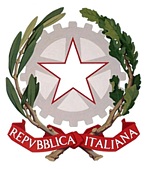                                Indirizzi: Classico – Scientifico – Linguistico                                        Scientifico opzione Scienze Applicate                            Via G. Mancini – 87027 PAOLA (Cosenza)                             Codice Fiscale  86001310787 – C.M. CSPS210004                             Tel. 0982 / 613505 – e-mail: csps210004@istruzione.it Prot. N  3751c/27e                                                                                                                         Paola, 1 Dicembre 2020A tutti i Sigg. Genitori delle classi terzeA tutti gli alunni delle classi terzeA tutti i DocentiAl Team DigitaleAl DsgaAl Sito WebAlboOGGETTO: Patto Formativo Studente-Modulo di Adesione ai Percorsi per le Competenze Trasversali e L’Orientamento.Le Referenti del PCTO   invitano tutti i genitori delle classi terze di tutti gli indirizzi  a prendere visione del Patto Formativo dello Studente( Modulo di adesione ai Percorsi per le competenze Trasversali e L’Orientamento) (PCTO) e di autorizzare il proprio figlio/a a partecipare alle attività previste dai Progetti del PCTO.Si allega il modulo del Patto Formativo che dovrà essere compilato e firmato dai genitori e restituito entro il 5 Dicembre 2020  mediante posta elettronica ai Referenti del PCTO secondo lo schema  di seguito indicato:Indirizzo Scientifico/Scienze Applicate: Prof.ssa Annalisa Basile, annalisa.basile@liceostatalepaola.edu.itIndirizzo Linguistico e Classico: Prof.ssa Pina Stefanopina.stefano@liceostatalepaola.edu.it                                                                                                                    IL DIRIGENTE SCOLASTICO                                                                                                                                          Prof.ssa Anna FiliceFirma autografa sostituita a mezzo stampa ai sensi dell'art. 3 comma 2 del D.L. 39/93                                                     